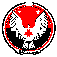 АДМИНИСТРАЦИЯ  МУНИЦИПАЛЬНОГО  ОБРАЗОВАНИЯ  «КЕЗСКИЙ РАЙОН»«КЕЗ ЁРОС» МУНИЦИПАЛ КЫЛДЫТЭТЛЭН АДМИНИСТРАЦИЕЗПОСТАНОВЛЕНИЕот  4 сентября 2017 года  							                    №  1130                                                                               пос. КезВ соответствии с Федеральным законом от 6 октября 2003 года №131-ФЗ «Об общих принципах  организации  местного самоуправления в Российской Федерации», руководствуясь Уставом муниципального образования «Кезский район» и в   целях  увеличения налоговой базы по земельному налогу и налогу на имущество физических лиц, увеличения доходности бюджета муниципального образования «Кезский район» от налогообложения объектов недвижимости, ПОСТАНОВЛЯЮ: 1. Утвердить План мероприятий («дорожной карты») по выявлению земельных участков и объектов недвижимости, не поставленных на кадастровый учет  на территории муниципального образования «Кезский район» согласно приложению №1.            2. Контроль за выполнением  настоящего постановления  возложить на первого заместителя главы Администрации муниципального образования «Кезский район» по экономике, строительству и ЖКХ  - Ефремова Д.А.Глава муниципального образования «Кезский район»                                     			  		                И.О. Богданов                  Приложение к постановлению                                                                     Администрации МО «Кезский район» от 4 сентября 2017 г. № 1130                                                                                                                                                                       Приложение 1ПЛАН мероприятий («дорожной карты») по инвентаризации земельных участков и объектов недвижимости,не поставленных на кадастровый учет -------------------------------------------------------------№ п/пНаименование мероприятияВид документаСрок исполненияИсполнитель (соисполнитель)1.Создание рабочей группы по проведению инвентаризации земельных участков и объектов недвижимости, не поставленных на государственный кадастровый учет, либо состоящих на кадастровом учете, без оформления соответствующего права пользователями  (собственниками такого земельного участка (объекта недвижимости)). Разработка положения о полномочиях рабочей группы.Постановление Администрации МО «Кезский район»До 01.10.2017 года2.Утверждение  положения о порядке по проведению инвентаризации земельных участков и объектов недвижимости, не поставленных на государственный кадастровый учет, либо состоящих на кадастровом учете, без оформления соответствующего права пользователями  (собственниками такого земельного участка (объекта недвижимости))Постановление Администрации МО «Кезский район»До 01.10.2017 годаАдминистрация МО «Кезский район»3.Разработка методических рекомендаций для органов местного самоуправления (поселений) по проведению инвентаризации земельных участков и объектов недвижимости, не поставленных на государственный кадастровый учет, либо состоящих на кадастровом учете, без оформления соответствующего права пользователями  (собственниками такого земельного участка (объекта недвижимости))Методические рекомендацииДо 15.10.2017 годаАдминистрация МО «Кезский район»4.Администрациям муниципальных образований (поселений): 4.1Проводить инвентаризацию земельных участков и объектов недвижимости, не поставленных на государственный кадастровый учет, либо состоящих на кадастровом учете, без оформления соответствующего права пользователями  (собственниками такого земельного участка (объекта недвижимости)) на территории муниципальных образований на предмет:наличия земельных участков, состоящих на государственном кадастровом учете,  права на которые не зарегистрированы;уточнение информации о наличии (отсутствии) правоустанавливающих документов на земельные участки у пользователей  таких участков и объектов недвижимостиИнформация До  01.12.2017 г.,далее ежеквартально до 10 числа следующего за отчетным периодомАдминистрации муниципальных образований (поселений)4.2Направлять в орган земельного контроля Администрации муниципального образования  «Кезский район» информацию о выявленных земельных участках и объектах недвижимости не поставленных на государственный кадастровый учет, либо состоящих на кадастровом учете, без оформления соответствующего права пользователями  (собственниками такого земельного участка (объекта недвижимости))Информация ежеквартально до 10 числа следующего за отчетным периодомАдминистрации муниципальных образований (поселений)4.3Выявлять земельные участки не внесенные в сведения государственного кадастра недвижимости, на которые  имеются правоустанавливающие документы (выписка из похозяйственной книги Приказ Росреестра от 07.03.2012 г. №П/103 «Об утверждении  формы выписки из похозяйственной книги о наличии у гражданина права на земельный участок») либо правоустанавливающий документ на земельный участок) и направлять документ в порядке  информационного взаимодействия в органы кадастрового учета отчетЕжеквартально Администрации муниципальных образований (поселений)4.4Провести работы по сопоставлению информации  содержащейся в ФИАС со сведениями государственного кадастрового учета, с целью выявления объектов недвижимости, не поставленных на кадастровый учетАдминистрации муниципальных образований (поселений)4.5Провести анализ сведений  государственного кадастрового учета на предмет  соответствия видов  разрешенного использования  земельных участков  предоставленных в аренду с документами  территориального планирования  территории. Приведение видов разрешенного использования  земельных участков в соответствие с документами  территориального планирования.Администрация МО «Кезский район»5Направление запросов  в Управление федеральной службы государственной регистрации, кадастра и картографии по Удмуртской Республике и органы миграционного учета с целью выявления  пользователей и собственников земельных участков и  объектов капитального строительстваАдминистрация МО «Кезский район»6Включение в План проверок органа земельного контроля Администрации муниципального образования «Кезский район» физических лиц, субъектов, осуществляющих фактическое  пользование земельных участков без оформления каких-либо правЕжегоднодо 15.08.7.Информирование землепользователей о порядке регистрации праваинформацияПостоянноОрган земельного контроля8Информирование владельцев  объектов недвижимости, выявленных в процессе инвентаризации  о порядке учета и регистрации прав на объекты в соответствии с законом о дачной амнистии до 2020 годаинформацияПостоянноОрган земельного контроля